PERSONAL INFORMATION	Full name       Male    Female	             Email      Mailing address       City     			State     		Zip     		Country     Home phone        		Work        		Mobile     DEGREE PROGRAM 	 Master of Divinity	  Master of Theological Studies           Doctor of Ministry	Expected start:             Enrollment:  Full-time Minimum of 9 semester hours (standard load is 12 hours)     Part-time Minimum of 6 semester hoursACADEMIC BACKGROUND 	Please list information for all post-secondary institutions attended (beyond high school), including any institution where you are currently enrolled. Begin with the most recent.Institution name                                                                          Degree                                       Graduation year      Institution name                                                                             Degree                                       Graduation year      Institution name                                                                             Degree                                         Graduation year      Institution name                                                                             Degree                                         Graduation year      RELIGIOUS BACKGROUND AND VOCATIONAL GOALS 	Denomination or religious affiliation      What context of ministry or faith service are you considering?        Are you considering parish ministry or serving in a church setting?     Yes   No   UndecidedESSAY 	Attach an essay of 500-750 words  responding to the following: What do you see as a significant need for effective ministry in the 21st century, and what is your vision for responding to the need? Please double space and use size 12 point Times New Roman font.    SIGNATURE AND MAILING 		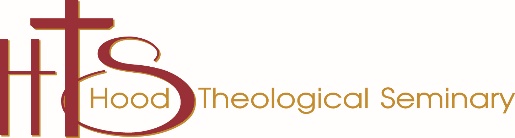 